Перечень жизненно необходимых лекарств на 2017 годЖНВЛС, или перечень жизненно необходимых и важнейших лекарственных средств был создан с одной целью – предоставить гражданам Российской Федерации доступные медикаменты. Также можно сказать, что с помощью такого списка повышается осведомленность людей по тем или иным медицинским вопросам.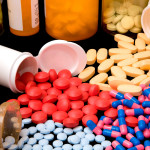 Данный перечень должен помочь следить за качеством продаваемых препаратов, а государству, в свою очередь, намного проще контролировать ценовую политику необходимых для человека лекарств. Благодаря списку не только проводится контроль цены на продукцию, но и рационально используются денежные средства из казны государства для закупки новых лекарств.Перечень препаратов для лечения, жизненно необходимых людям, предусматривает не только наименование медикаментов, но и краткую информацию о неотложной помощи, которую могут предоставить медицинские сотрудники. Сюда относятся такие разновидности:амбулаторную скорую помощь (стационар);обычную помощь, которую предоставляют сотрудники скорой неотложной помощи, приехавшие по адресу больного.Также перечень необходимых лекарств выступает в качестве образца для оформления региональных списков. Ведь в каждой области могут быть совсем иные цены и товары, но в общем виде перечень должен оставаться максимально неизменным.По какому принципу формируется переченьСпециалисты составляли список медикаментов, в который входят необходимые и жизненно важные препараты, с учетом рекомендаций ВОЗ (Всемирной организации здравоохранения). Перечень медикаментозных средств ежегодно изменяется, так как его пополняют товары новых фирм, новые рецепты и так далее. Каждый новый препарат является более эффективным по сравнению с устаревшим аналогом, поэтому можно говорить о целом списке изделий, которые крайне востребованы в больницах и аптеках.Какие лекарства пополнили перечень в 2016-2017 годуСогласно Указу правительства Российской Федерации, список необходимых лекарств, которые жизненно важны для человека, пополнился новыми препаратами. Всего в перечень занесено 43 обновленных лекарственных средства. Новые товары предназначены для больных, которым поставлен один из следующих диагнозов:гемофилия;болезнь Гоше;мусковисцидоз;нанизм гопофизарного типа;злокачественные лимфоидные образования;болезни, поражающей кроветворную и родственную ей ткани;симптомы, которые оказывает рассеянный склероз;для больных, которые проходят реабилитацию после оперативного вмешательства при трансплантации человеческой ткани, органов.В список лекарств входят:Ларонидаз.Сапроптерин.Апиксабан.Тикагрелор.Фибриноген.Нонаког.Терлипрессин.Тигециклин.Атаназавир.Дуранавир.Индинавир.Нелфинавир.Ритонавир.Саквинавир.Паливизумаб.Бендамустин.Эрибулин.Бусерелин.Абиратерон.Лефлуномид.Голимумаб.Терифлуномид.Деносумаб.Налоксон.Бупренорфин.Трамадол.Лорезепам.Диазепам.Гидроксизин.Оксазепам.Мидазолам.Зопиклон.Нитрозепам.Также в список входит несколько медикаментозных средств, относящихся к категории антидепрессантов и иммуностимуляторов. В 2017 году к этому списку добавилось еще 42 препарата.Другие важные дополненияПоследняя категория препаратов крайне важна, ведь долгое время не пополнялась. Все это связано с определенными запретами на такую продукцию, ведь она часто служит сырьем для изготовления наркотических средств. Но сейчас перечень пополнен следующими товарами:Меглумином;Тилороном;Лейпрорелином.Стоит добавить, что перечень лекарств в этом году пополнился новыми медицинскими препаратами, которые богаты мультиминералами, витаминами и железом. Такие товары необходимы для беременных женщин, новорожденных детей.В полный список внесено 650 жизненно необходимых лекарств, которые не только помогают бороться с серьезными недугами, но и позволяют своевременно оказывать эффективную помощь как при выезде к больным, так и при лечении в стационаре.Читайте также: Как в МО получить многодетной семье землюРазличия между ЖВЛС и списком лекарств для льготниковРазница между перечнем ЖВЛС и списком для льготного населения заключается в том, что в первом варианте предусмотрены такие медикаментозные препараты, которые используются в медицинских учреждениях, то есть при проведении лечения стационарного характера. А в перечень льготников входят наименования тех лекарственных средств, которые рекомендуется принимать для лечения амбулаторно.Информация, содержащаяся в списке необходимых лекарств для человека, может помочь тем гражданам, которые попали в стационар и им не предоставили медикаменты. Если случится ситуация, когда человеку откажут в бесплатном предоставлении того или иного препарата, хотя он входит в список, пациент имеет право подать иск на больницу в суд.Перечни, аналогичные ЖНВЛС, предусмотрены во всех развитых странах мира, их наличие должно быть обязательным для тех учреждений, которые должны оказывать больным любую помощь медицинского характера. Над их разработкой трудятся лучшие эксперты в сфере медицины, которые понимают специфику течения болезни и с этим учетом составляют список.Немногие опытные врачи согласны лечить больного по стандартным методикам и подходам, именно стандартизация в медицине вызывает множество споров между персоналом. Одна категория врачей считает, что лечение недуга должно проходить по стандартной схеме, чтобы не допустить ошибок, которые в дальнейшем намного тяжелее устранить. Другие врачи не согласны со стандартизацией, которая в данный момент наблюдается в медицинской сфере деятельности.Наличие списка жизненно необходимых медикаментов предоставляет врачам незначительную свободу относительно лечения больных, так как в нем предусмотрены те лекарства, которые составлялись по непатентованным международным названиям. В итоге в распоряжение врачей попадает не одно наименование медицинского препарата, а несколько, которые, по сути, содержат необходимые вещества одного состава.Произошло ли подорожание лекарств, внесенных в списокСогласно статистическим данным, которые представила Государственная служба надзора здравоохранения, лекарства, относящиеся к категории жизненно необходимых, в прошлом году подорожали почти на 8%. В связи с резким ростом цен президент страны заявил, что будет лично контролировать ценовую политику медикаментозных средств и следить за тем, чтобы стоимость на такие препараты оставалась доступной для граждан России. Так как обновленный список медикаментов вступил в силу с начала весеннего квартала текущего года, сотрудниками Министерства здравоохранения нужно было провести регистрацию новой ценовой политики, предусмотренной для потребителей. После регистрации цен производителей отпускная стоимость товара должна быть внесена в реестр цен государственного значения.К чему может привести бесконтрольное применение лекарственных средствВследствие того, что люди бесконтрольно принимают различные лекарственные препараты, чтобы облегчить свое состояние, смертность от их приема в 2017 году в несколько раз возросла. На территории России гражданам предоставляют лекарственную помощь, которая не предусматривает оплаты, однако не все лекарства могут быть бесплатными. Поэтому людям приходится приобретать дополнительные медикаменты за собственные деньги. В итоге в аптеках отпускаются товары без рецепта, которые люди покупают по собственной инициативе. Если средство от недуга принимать в неправильной дозировке, то такое лечение может быть весьма плачевным. Поэтому перед тем, как покупать препарат, нужно посоветоваться с лечащим врачом и прочитать инструкцию и противопоказания.Именно по этой причине сейчас рассматриваются варианты ввести закон, который урежет список отпускаемых без рецепта товаров. У него есть и противники. Но депутаты говорят о том, что если продумать всю систему, можно снизить смертность, а также систематизировать отпуск препаратов. Возможно, законопроект будет принят в 2018 году.